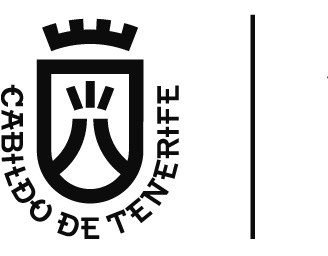 Área de PresidenciaServicio Administrativo de Sector Público InsularPRESUPUESTO GENERAL DEL CABILDO INSULAR DE TENERIFE
PROGRAMA DE ACTUACIÓN, INVERSIONES Y FINANCIACIÓN2019ENTIDAD: AMC POLIGONO INDUSTRIAL VALLE DE GÜIMAR2019MEMORIA DE OBJETIVOS A REALIZAR DURANTE EL EJERCICIO 2019MEMORIA DE OBJETIVOS A REALIZAR DURANTE EL EJERCICIO 2019Por acuerdo del Consejo Rector de la entidad de 21 de enero de 2015, esta se encuentra en proceso de liquidación, así pues las Cuentas Anuales no se elaboran bajo el principio de “empresa en funcionamiento” si no de acuerdo a lo establecido en la Resolución del 18 de octubre de 2013, del Instituto de Contabilidad y Auditoría de Cuentas, según la cual los activos de valoran en función del proceso del valor liquidativo. Actualmente, la entidad se encuentra en proceso de liquidación con el consiguiente reparto de activos a los socios. Prevemos que este proceso de liquidación culminará en el ejercicio 2019, con la consiguiente disolución de la entidad. Por acuerdo del Consejo Rector de la entidad de 21 de enero de 2015, esta se encuentra en proceso de liquidación, así pues las Cuentas Anuales no se elaboran bajo el principio de “empresa en funcionamiento” si no de acuerdo a lo establecido en la Resolución del 18 de octubre de 2013, del Instituto de Contabilidad y Auditoría de Cuentas, según la cual los activos de valoran en función del proceso del valor liquidativo. Actualmente, la entidad se encuentra en proceso de liquidación con el consiguiente reparto de activos a los socios. Prevemos que este proceso de liquidación culminará en el ejercicio 2019, con la consiguiente disolución de la entidad. 